Department of Veterans Affairs (VA) is committed to helping Veterans, their families, caregivers and survivors be aware of all viable resources to them. We invite you to share events committed to doing the same at least 10 days in advance of the event. Only events that are free to attend will be considered. Complete requests can be sent to: VAVEOCommunications@va.gov with the subject line Outreach Event.If your organization has not previously registered with the National Resource Directory (NRD), please register with NRD (NRD.gov) before submitting your event.Submission of event does not guarantee inclusion. All approved events will be listed on https://www.va.gov/outreach-and-events/events/Please use the checklist below to ensure all required information is provided.Background InformationName of Submitting Organization:  Do you have an MOU with VA?:	 YES	NOAre you listed on NRD.gov?:	 YES	NOAre already working with VA?:	 YES	NOIf YES: Who is your VA POC?:	Event InformationEvent Title:		  Event Start Date:	 Event Start Time:	  Event End Date:	  Event End Time:  	  *Images must be 508 compliant for consideration for publication to the va.gov website.     I confirm this image is 508 compliantEvent Description:Meta Tags:	  (*Add a description to be used in calendar teasers, search results, and social media shares.)Event Registration Required: 	   YES – Registration is required	   No – Registration is not requiredIF Event Registration is required:URL Link Label: Add additional information in text box below:Location Information:Select from the dropdown menu:  VA Facility Location (if being held at a VA facility):URL of an online event (must be an external URL):Human-readable label for event locationAddresses are great for mapping but real names are usually easier for people to understand.  Example: “Larkspur Community Center” or “Kittery Public Library, 3rd Floor Meeting Room”Address (physical address of event)Point of Contact (POC) for this submission (who can we contact if we have questions?)Additional instructions on how to complete the checklistEvent Title: Add an event name using sentence case capitalizationGuidance can be found HEREEvent Start Date: Enter the date the event is scheduled to startEvent Start Time: Enter the time the event will start (be sure to indicate AM or PM)Include time zone (EST, CST, GMT, PST…)Event End Date: Enter the date the event is scheduled to endEvent End Time: Enter the time the event will end (be sure to indicate AM or PM)Include time zone (EST, CST, GMT, PST…)Image:Upload an image to be used with the announcementFinal images will be cropped to a 7:2 aspect ratio.  If you submit a photo that is not already in that ratio, it could affect the final image (parts of the image may not fit within the required size)Image pixels should be 1050 by 300Images should be 508 compliant for consideration for publication to the va.gov website. 508 compliance guidance can be found HEREVerify your image is 508 compliant by marking the checkbox with an “X”Full Event Description:ENTER INFOMeta Tags:Add a description to be used in calendar teasers, search results and social media sharesFind more information about meta tags HERERegistration Required: Yes or NoIf Yes: add the link to where people can register and label the type of registration: (register, apply, RSVP…)For any additional registration information you want to include, please add to the text box.Location Information:Facility type, to include VA facility nameHuman Readable Label: how you might describe the location to a friendBuilding name/specific room numbers?Address: the physical address where the event will be located, so anyone interested in attending can plug it into a map app for directionsInsert an Image (Optional)*Image will be cropped to a 7:2 aspect ratio and may affect the end result.* Pixels should be 1050 by 300Street AddressBuilding/Room #CityStateZIP CodeName (Last, First):Name (Last, First):Email Address:Email Address:Telephone Number: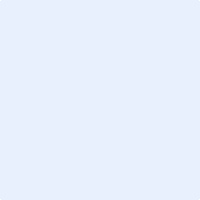 